Bydgoszcz, 27 stycznia 2021 r.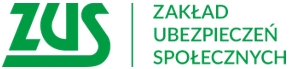 Informacja prasowaDo 1 lutego trzeba złożyć ZUS IWA za 2020 r.1 lutego upływa termin na złożenie informacji o danych do ustalenia indywidualnej składki na ubezpieczenie wypadkowe na kolejny rok składkowy, trwający od  kwietnia do końca marca następnego roku. Nie jest to jednak obowiązek wszystkich firm. Taki obowiązek mają przedsiębiorcy, którzy w ubiegłym roku zgłaszali do ubezpieczenia wypadkowego przeciętnie co najmniej 10 osób oraz spełnili dodatkowe warunki określone w przepisach.Do końca stycznia część przedsiębiorców musi złożyć informację o danych do ustalenia składki na ubezpieczenie wypadkowe ZUS IWA za 2020 r. Informację ZUS IWA mają obowiązek złożyć płatnicy, którzy jednocześnie: byli zgłoszeni nieprzerwanie, jako płatnicy składek na ubezpieczenie wypadkowe od 
1 stycznia do 31 grudnia 2020 r. i co najmniej jeden dzień w styczniu 2021 r.,w 2020 r. zgłaszali do ubezpieczenia wypadkowego co najmniej 10 ubezpieczonych,31 grudnia 2020 r. byli wpisani do rejestru REGON.W dokumencie ZUS IWA powinna znaleźć się informacja o rodzaju działalności gospodarczej według PKD, liczbie ubezpieczonych, liczbie zatrudnionych w warunkach zagrożenia, a także powinny znaleźć się dane dotyczące liczby osób poszkodowanych w wypadkach przy pracy, jakie miały miejsce w roku, za który jest składana IWA, czyli w 2020 roku. Od treści dokumentu ZUS IWA zależy wysokość składek na ubezpieczenie wypadkowe, które płatnik będzie opłacał od kwietnia 2021 roku do marca 2022 roku – informuje Krystyna Michałek, rzecznik regionalny ZUS województwa kujawsko-pomorskiego.Kto i jak ustala wysokość składkiPłatników, którzy przekazali do Zakładu informację ZUS IWA trzy razy z rzędu, czyli za trzy ostatnie lata kalendarzowe, w ustalaniu wysokości składki wypadkowej wyręczy ZUS. Informację o wyznaczonej składce ZUS prześle w stosownym zawiadomieniu do 20 kwietnia. Informację przedsiębiorcy mogą także znaleźć na PUE ZUS.Pozostali płatnicy samodzielnie zgodnie z ich PKD ustalają stopę procentową składki na ubezpieczenie wypadkowe, która jest zróżnicowana w zależności od stopnia ryzyka.  Dla płatników  zgłaszających do ubezpieczenia wypadkowego nie więcej niż 9 ubezpieczonych stopa procentowa składki na ubezpieczenie wypadkowe wynosi 50% najwyższej stopy procentowej ustalonej na dany rok składkowy dla grup działalności. Od 1 kwietnia 2021 roku zmieni się ponownie wysokość stopy procentowej ubezpieczenia wypadkowego, 
a  nowe wartości   stopy procentowej dla grup działalności znane będą w marcu 2021 r. Jak IWA dostarczyć do ZUS?Informację ZUS IWA płatnik składek przekazuje w takiej samej formie, w jakiej przekazuje dokumenty ubezpieczeniowe (zgłoszeniowe i rozliczeniowe). Tak więc jeśli przedsiębiorca składa dokumenty drogą elektroniczną, to również ZUS IWA należy wysłać w takiej formie. Gdy przekazuje dokumenty w formie papierowej, to IWA powinna być również złożona w formie papierowej. W przypadku przekazywania informacji ZUS IWA w formie przesyłki pocztowej, na kopercie powinien być umieszczony napis "ZUS IWA".Więcej informacji o formularzu ZUS IWA oraz ustalaniu składki na ubezpieczenie wypadkowe można uzyskać na stronie internetowej www.zus.pl, pod numerem telefonu 22 560 1600 oraz w każdej placówce Zakładu.Krystyna MichałekRzecznik Regionalny ZUSWojewództwa Kujawsko-Pomorskiego